управление образования администрации муниципального образования «Город Астрахань»Муниципальное бюджетное общеобразовательное учреждение г. Астрахани «Гимназия №1»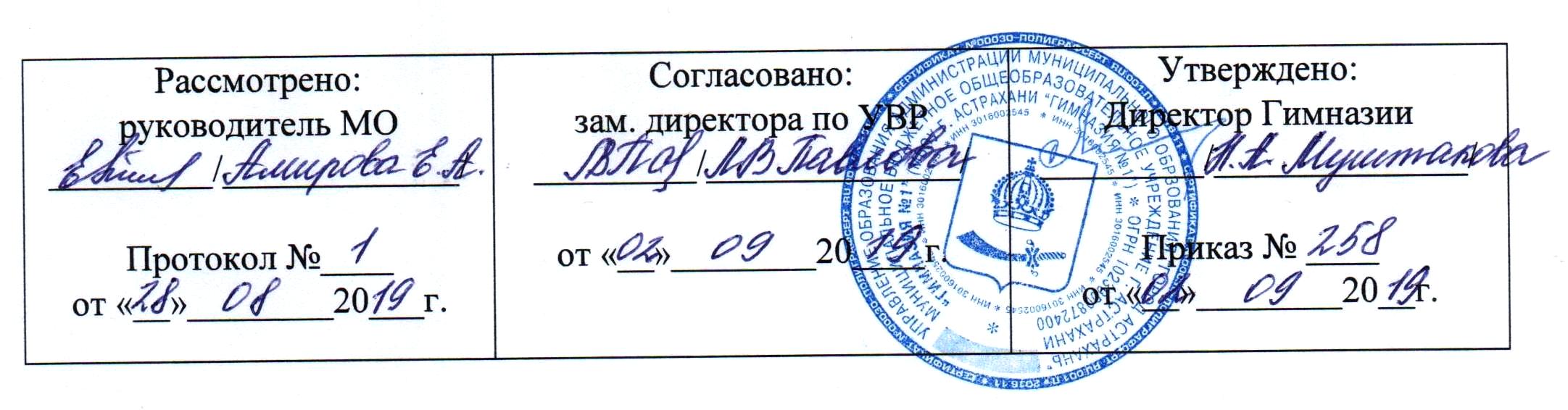 Рабочая программа по учебному предмету «Изобразительное искусство» ООП НОО, 2 класс34 часана 2019/2020 учебный годПрограмму составила:Головня Валерия Александровнаучитель изобразительного искусстваПринятые  в тексте сокращенияПояснительная запискаРабочая программа учебного предмета «Изобразительное искусство» для 2 класса (далее – настоящая РП или Программа) определяет целевые ориентиры (планируемые результаты: личностные, метапредметные и предметные), содержание образования,  описывает организационно-педагогические условия его реализации, включая тематическое планирование, особенности оценочной деятельности и др. Нормативно-правовой и инструктивно-методической основой для проектирования РП стали:1) Федеральный государственный образовательный стандарт начального общего образования / Приложение к приказу Министерства образования и науки Российской Федерации от  06 октября 2009 г. N 373  (в ред. на 31.12.2015) // Режим доступа: http://www.consultant.ru/document/cons_doc_LAW_96801/, свободный. – Заглавие с экрана. – Яз. рус.2) Основная образовательная программа начального общего образования МБОУ                     г. Астрахани «Гимназия №1» (ООП НОО).3) Положение о рабочей программе МБОУ г. Астрахани «Гимназия №1» (далее – Положение о РП).4) Концепция художественного образования [Электронный ресурс] / Приказ Министерства культуры РФ от 28.12.2001. № 1403 //  Режим доступа: http://base.garant.ru/1587529/, свободный. – Заглавие с экрана. – Яз. рус.5) Концепция преподавания предметной области «Искусство» в образовательных организациях Российской Федерации, реализующих основные общеобразовательные программы [Электронный ресурс] / Утверждена на коллегии Минпросвещения 24.12.2018 г.  //  Режим доступа: https://docs.edu.gov.ru/document/11cfc73e7df5f99beeadf58f363bf98b/, свободный. – Заглавие с экрана. – Яз. рус.6) Изобразительное искусство: 1-4 классы: рабочие программы / Б. М. Неменский [и др.]. - М., Просвещение, 2011.Более детально нормативно-правовая и инструктивно-методическая база проектирования и реализации  Программы определена в   Приложении 1.Структура Программы соответствует требованиям ФГОС НОО (п.16), а также Положению о РП, и включает:Пояснительную записку1. Планируемые результаты освоения учебного предмета «Изобразительное искусство» (2 класс).2. Содержание учебного предмета «Изобразительное искусство» (2 класс).3. Тематическое планирование. Приложения 1-2.Учебный предмет «Изобразительное искусство» является обязательным в рамках предметной области «Искусство». Общий объём часов на 4 года изучения данного предмета, предусмотренный учебным планом Гимназии, - 135 часов, в том числе во вторых классах - 34 часа. Настоящая РП спроектирована на один учебный год. Этим определяется особенности описания планируемых результатов в разделе 1 настоящей РП. Личностные и метапредметные результаты, представленные в ООП НОО Гимназии, конкретизированы на конец 2-го года обучения, а предметные – в соответствии с содержанием каждого раздела (т.е. до уровня тематических предметных планируемых результатов). Предметные результаты описаны по двум блокам «ученик научится» и «ученик получит возможность научиться».	Программа описывает педагогические средства, гарантированно обеспечивающие достижение обучающимися планируемых результатов (личностных, метапредметных и предметных). Формат таблиц в разных разделах Программы проектировался таким образом, чтобы наглядно продемонстрировать связь содержания образования (включая его процессно-технологическую составляющую)  по учебному предмету «Изобразительное искусство» с планируемыми результатами и средствами их оценки, с организационными формами и условиями образовательного процесса.  Общие подходы к оценке планируемых результатов описаны в п.1.3. ООП НОО Гимназии. Особенности оценки образовательных достижений обучающихся и критерии оценки представлены в Положении о системе критериального оценивания, формах, периодичности и порядке текущего контроля успеваемости, промежуточной аттестации и итоговой оценке обучающихся  по ООП НОО в МБОУ г. Астрахани «Гимназия №1»  (приказ № 252 от 30.08.2019). Итоговая оценка за освоение учебного курса фиксируется в бинарной шкале: отметка выставляется в форме «зачтено» - «незачтено»  в электронном  журнале. Исходным основанием формирования контрольно-измерительных материалов в ходе реализации настоящей РП является инструментарий оценки, описанный в Приложении I.3.10 к ООП НОО Гимназии.Б.М. Неменский, автор рабочей программы по учебному предмету «Изобразительное искусство», которая выбрана в качестве примерной для разработки настоящей РП, определяет следующим образом основные цели учебного предмета: формирование художественной культуры учащихся как неотъемлемой части культуры духовной, т. е. культуры мироотношений, выработанных поколениями. Эти ценности как высшие ценности человеческой цивилизации, накапливаемые искусством, должны быть средством очеловечения, формирования нравственно-эстетической отзывчивости на прекрасное и безобразное в жизни и искусстве, т. е. зоркости души ребёнка.Данные цели соответствуют общим целевым ориентирам, заданным ФГОС НОО (см.: пп.7, 8, 19.3). Комплекс общих задач, сформулированных в рабочей программе Б.М. Неменского, адаптирован к особенностям содержания учебного предмета «Изобразительное искусство» во втором классе.Таким образом, задачами учебного предмета «Изобразительное искусство» на период обучения во 2-м классе являются:воспитание устойчивого интереса к изобразительному творчеству, уважения к культуре и искусству разных народов, обогащение нравственных качеств, способности проявления себя в искусстве, а также формирование художественных и эстетических предпочтений; развитие творческого потенциала ребенка в условиях активизации воображения и фантазии; способности к эмоционально-чувственному восприятию окружающего мира природы и произведений разных видов искусства; развитие желания привносить в окружающую действительность красоту; навыков сотрудничества в художественной деятельности; освоение разных видов пластических искусств: живописи, графики, декоративно-прикладного искусства, архитектуры и дизайна; овладение выразительными средствами изобразительного искусства, языком графической грамоты и разными художественными материалами с опорой на возрастные интересы и предпочтения детей, их желания выразить в своем творчестве свои представления об окружающем мире; развитие опыта художественного восприятия произведений искусства.Представленная система целей и задач, а также требования ФГОС НОО к результатам освоения обучающимися ООП НОО, конкретизированные в подсистеме планируемых результатов обучения в разделе 1 настоящей РП, определяют основные линии содержания данного учебного предмета во втором классе (см. раздел 2  Программы), включая методы, приемы, технологии обучения, особенности оценочной деятельности.«Изобразительное искусство» как школьная дисциплина имеет  интегративный характер  и включает в себя основы разных видов визуально-пространственных искусств: живописи, графики, скульптуры, дизайна, архитектуры, народного и декоративно-прикладного искусства, изображения в зрелищных и экранных искусствах. Основное время на занятиях занимает практическая художественно-творческая деятельность при опоре на восприятие, освоение художественного образа произведений искусства и интерпретацию собственного жизненного опыта и наблюдения окружающей реальности.	Основные формы учебной деятельности:практическое художественное творчество;зрительское восприятие произведений искусства;наблюдение и эстетическое переживание окружающей реальности.Содержание учебного предмета «Изобразительное искусство» для 2-го класса по каждому из изучаемых тематических разделов описано в разделе 2 настоящей РП в формате текста с указанием количества часов. Тематическое планирование представлено учебно-тематическим планом (далее УТП) с указанием количества часов, отводимых на освоение каждого раздела и календарно-тематическим планом (далее - КТП).Календарно-тематическое планирование представлено в Программе в разделе Приложений, что обеспечивает гибкость планирования: в КТП учителем вносятся изменения в соответствии с процедурой корректировки и согласования, описанной в Положении о РП (приказ №.264 от 28.08.2018г.). Корректировка в календарное планирование может вносится,  как по причинам, не позволяющим объективно выполнить Программу в запланированном в начале года объеме (карантин, болезнь учителя, ЧС природного характера и т.п.).1. ПЛАНИРУЕМЫЕ РЕЗУЛЬТАТЫФГОС НОО устанавливает требования к результатам освоения учебного предмета: личностным, метапредметным, предметным. Планируемые результаты, на обеспечение которых ориентирована настоящая РП, отвечают требованиям ФГОС НОО и соответствуют планируемым результатам ООП НОО Гимназии. В тоже время, список планируемых результатов, представленный в РП, представляет собой конкретизированный вариант системы планируемых результатов ООП НОО Гимназии. Конкретизация списка осуществлялась с учетом специфики учебного предмета и возрастных особенностей детей 7,5-9 лет.1.1 Личностные результатыЗа счет освоения содержания настоящей РП, используемых методов и приемов обучения, образовательных технологий, равно как и содержания рабочих программ других учебных предметов и курсов учебного плана, плана внеурочной деятельности, у второклассников будут формироваться:чувство гордости за культуру и искусство Родины, своего народа;уважительное отношение к культуре и искусству других народов нашей страны и мира в целом;понимание особой роли культуры и искусства в жизни общества и каждого отдельного человека;сформированность эстетических чувств, художественно-творческого мышления, наблюдательности и фантазии;сформированность эстетических потребностей (потребностей в общении с искусством, природой, потребностей в творческом отношении к окружающему миру, потребностей в самостоятельной практической творческой деятельности), ценностей и чувств;развитие этических чувств, доброжелательности и эмоционально-нравственной отзывчивости, понимания и сопереживания чувствам других людей;овладение навыками коллективной деятельности в процессе совместной творческой работы в команде одноклассников под руководством учителя;умение сотрудничать с товарищами в процессе совместной деятельности, соотносить свою часть работы с общим замыслом;умение обсуждать и анализировать собственную художественную деятельность и работу одноклассников с позиций творческих задач данной темы, с точки зрения содержания и средств его выражения.Метапредметные результаты характеризуют уровень сформированности универсальных учебных действий учащихся, проявляющихся в познавательной и практической творческой деятельности:освоение способов решения проблем творческого и поискового характера;овладение умением творческого видения с позиций художника, т. е. умением сравнивать, анализировать, выделять главное, обобщать;формирование умения понимать причины успеха/неуспеха учебной деятельности и способности конструктивно действовать даже в ситуациях неуспеха;освоение начальных форм познавательной и личностной рефлексии;овладение логическими действиями сравнения, анализа, синтеза, обобщения, классификации по родовидовым признакам;овладение умением вести диалог, распределять функции и роли в процессе выполнения коллективной творческой работы;использование средств информационных технологий для решения различных учебно-творческих задач в процессе поиска дополнительного изобразительного материала, выполнение творческих проектов, отдельных упражнений по живописи, графике, моделированию и т.д.;умение планировать и грамотно осуществлять учебные действия в соответствии с поставленной задачей, находить варианты решения различных художественно-творческих задач;умение рационально строить самостоятельную творческую деятельность, умение организовать место занятий;осознанное стремление к освоению новых знаний и умений, к достижению более высоких и оригинальных творческих результатов.		Предметные результаты характеризуют опыт учащихся в художественно-творческой деятельности, который приобретается и закрепляется в процессе освоения учебного предмета:сформированность первоначальных представлений о роли изобразительного искусства в жизни человека, его роли в духовно-нравственном развитии человека;сформированность основ художественной культуры, в том числе на материале художественной культуры родного края, эстетического отношения к миру; понимание красоты как ценности, потребности в художественном творчестве и в общении с искусством;овладение практическими умениями и навыками в восприятии, анализе и оценке произведений искусства;овладение элементарными практическими умениями и навыками в различных видах художественной деятельности (рисунке, живописи, скульптуре, художественном конструировании), а также в специфических формах художественной деятельности, базирующихся на ИКТ (цифровая фотография, видеозапись, элементы мультипликации и пр.);знание видов художественной деятельности: изобразительной (живопись, графика, скульптура), конструктивной (дизайн и архитектура), декоративной (народные и прикладные виды искусства);знание основных видов и жанров пространственно-визуальных искусств;понимание образной природы искусства;эстетическая оценка явлений природы, событий окружающего мира;применение художественных умений, знаний и представлений в процессе выполнения художественно-творческих работ;способность узнавать, воспринимать, описывать и эмоционально оценивать несколько великих произведений русского и мирового искусства;умение обсуждать и анализировать произведения искусства, выражая суждения о содержании, сюжетах и выразительных средствах;усвоение названий ведущих художественных музеев России и художественных музеев своего региона;умение видеть проявления визуально-пространственных искусств в окружающей жизни: в доме, на улице, в театре, на празднике;способность использовать в художественно-творческой деятельности различные художественные материалы и художественные техники;способность передавать в художественно-творческой деятельности характер, эмоциональные состояния и свое отношение к природе, человеку, обществу;умение компоновать на плоскости листа и в объеме задуманный художественный образ;освоение умений применять в художественно-творческой деятельности основы цветоведения, основы графической грамоты;овладение навыками моделирования из бумаги, лепки из пластилина, навыками изображения средствами аппликации и коллажа;умение характеризовать и эстетически оценивать разнообразие и красоту природы различных регионов нашей страны;умение рассуждать о многообразии представлений о красоте у народов мира, способности человека в самых разных природных условиях создавать свою самобытную художественную культуру;изображение в творческих работах особенностей художественной культуры разных (знакомых по урокам) народов, передача особенностей понимания ими красоты природы, человека, народных традиций;способность эстетически, эмоционально воспринимать красоту городов, сохранивших исторический облик, — свидетелей нашей истории;умение приводить примеры произведений искусства, выражающих красоту мудрости и богатой духовной жизни, красоту внутреннего мира человека.Дальнейшая конкретизация предметных и метапредметных результатов представлена в таблице календарно-тематического планирования  в столбце «Характеристика деятельности учащихся».В рабочей программе «Изобразительное искусство» предусматривается последовательное  развитие коллективных форм деятельности учащихся  под руководством учителя. В коллективных заданиях решаются задачи определения общей творческой поисковой цели, мотивации к творческому труду, распределения ролей при выполнении задания. Навыки сотрудничества, готовность к диалогу, уважение к иному мнению формируют  коммуникативные умения учащихся.  В учебнике определены этапы совместной, коллективной работы учащихся под руководством учителя, даны различные виды коллективных работ. Практически в каждой четверти есть темы, которые дают возможности для организации  проектной деятельности учащихся.Творческие задания по каждой теме невыполнимы для детей без соблюдения  методической логики и последовательности этапов работы, заданной в объяснении к заданию. Умение придерживаться в своей работе поставленной цели, строить замысел и уметь его раскрывать, определять последовательность этапов работы, собирать необходимые сведения и добиваться результативного завершения работы, уметь её презентовать — это регулятивные умения, которые учащиеся начальной школы могут приобрести в условиях занятий по изобразительному искусству, особенно при возможности совмещения урочной и внеурочной деятельности.Главным  основанием для оценки  работы учащегося является его умение решать в своей работе поставленную задачу. Поскольку каждое творческое задание может иметь почти неограниченное число вариантов решения, здесь могут быть обсуждения и дискуссии. В процессе оценки используются разнообразные методы и формы, взаимно дополняющие друг друга (проекты, практические работы, творческие работы, самоанализ и самооценка, наблюдения).Оценка деятельности учащихся осуществляется в конце каждого занятия. Работы оцениваются качественно по уровню выполнения работы в целом (по качеству выполнения изучаемого приёма или операции, по уровню творческой деятельности, самореализации, умению работать самостоятельно или в группе). Формами подведения итогов реализации программы являются тематические выставки.2. СОДЕРЖАНИЕ УЧЕБНОГО ПРЕДМЕТА «ИЗОБРАЗИТЕЛЬНОЕ ИСКУССТВО» 2.1. Тематические разделы и их содержаниеИСКУССТВО И ТЫ (2 класс)Как и чем работает художник? (9 ч)Представление о разнообразии художественных материалов, которые использует в работе художник. Выразительные возможности художественных материалов. Особенности, свойства и характер различных материалов. Цвет: основные, составные и дополнительные цвета. Смешение красок. Роль чёрной и белой красок. Ритм линий, ритм пятен. Лепка. Моделирование из бумаги. Коллаж.Реальность и фантазия (7 ч)Для изображения реальности необходимо воображение. Для создания фантастического образа необходима опора на реальность. Значение фантазии и воображения для художника. Изображение реальных и фантастических животных. Изображение узоров, увиденных в природе, и орнаментов для украшения человека. Изображение фантазийных построек.О чем говорит искусство (10 ч)Важнейшая тема курса. Искусство выражает чувства человека, его понимание и отношение к тому, что он изображает, украшает, строит. Изображение состояний (настроений) в природе. Изображение сказочного доброго и злого образов. Украшения, характеризующие контрастных по характеру, по их намерениям персонажей. Постройки для добрых и злых, разных по характеру сказочных героев. Развитие духовной и эмоциональной сферы ребёнка через общение с природой. Как говорит искусство (8 ч)Средства образной выразительности в изобразительном искусстве. Эмоциональное воздействие цвета: тёплое – холодное, звонкое – глухое звучание цвета. Выразительные возможности линии. Понятие ритма; ритм пятен, ритм линий. Выразительность соотношения пропорций. Выразительность фактур.Язык изобразительного искусства и его выразительные средства служат выражению мыслей и чувств художника.2.2 Особенности построения урока / учебного занятия.Основой организации образовательного процесса в дидактической системе «Школа 2000...» является технология деятельностного метода (ТДМ), которая помогает учителю включить учащихся в самостоятельную учебно-познавательную деятельность.Все уроки также строятся на основе метода рефлексивной самоорганизации, что обеспечивает возможность системного выполнения каждым ребёнком всего комплекса личностных, регулятивных, познавательных и коммуникативных универсальных учебных действий, предусмотренных ФГОС.На уроках по ТДМ «Школа 2000... учащиеся приобретают первичный опыт выполнения УУД. На основе приобретённого опыта они строят общий способ выполнения УУД (второй этап). После этого они применяют построенный общий способ, проводят самоконтроль и при необходимости коррекцию своих действий (третий этап). И наконец, по мере освоения данного УУД и умения учиться в целом проводится контроль реализации требований ФГОС (четвёртый этап).Урок  по предлагаемой программе состоит из:— введения в тему занятия;— восприятия произведений искусства по теме и обращений к соответствующим моментам окружающей реальности;— объяснение учителем средств выразительности, необходимых для выполнения задания;— созидательной творческой практической деятельности ученика по этой же теме;— обобщения и обсуждения итогов урока, а также необходимого времени на подготовку и уборку рабочего места и художественных материалов.Реальные формы организации занятий создают для учителя широкий выбор возможностей проявления творческой инициативы. Темы и задания уроков предполагают создание игровых и сказочных ситуаций, умение организовать уроки-диспуты, уроки-путешествия и уроки-праздники.Процесс обучения на уроке искусства характеризуют:— сотворчество учителя и ученика;— диалогичность;— чёткость поставленных задач и вариативность их решения;— освоение традиций художественной культуры и импровизационный поиск личностно значимых смыслов.На уроках изобразительного искусства важно стремиться к созданию атмосферы увлечённости и творческой активности.Программа учебного предмета «Изобразительное искусство» предусматривает  чередование уроков  индивидуального практического творчества  и  уроков  коллективной творческой деятельности. Чаще всего коллективная работа — это подведение итогов какой-нибудь большой темы и возможность более полного и многогранного её раскрытия, когда усилия каждого, сложенные вместе, дают яркую и целостную картину. Коллективные формы работы могут быть разных видов: объединение в конце урока работ учеников, работа по группам; индивидуально-коллективный метод работы, когда каждый выполняет свою часть для общего панно или постройки. Совместная творческая деятельность учит детей договариваться, ставить и решать общие задачи, понимать друг друга, с уважением и интересом относиться к работе, а общий положительный результат создаёт стимул для дальнейшего творчества и уверенности в своих силах.Необходимо постоянно уделять внимание и время обсуждению детских работ  с точки зрения их содержания, выразительности, оригинальности. Обсуждение работ активизирует внимание детей, формирует опыт творческого общения. Периодическая  организация выставок  даёт детям возможность в новых условиях заново увидеть и оценить свои результаты, ощутить радость успеха. Выполненные на уроках художественные работы учащихся могут быть использованы как подарки для родных и друзей, а могут найти применение в оформлении школы и стать прекрасным её украшением.В соответствии с идеями и требованиями стандарта особое внимание следует уделять развитию самостоятельной исследовательской деятельности детей, которая должна проявляться прежде всего в реализации разнообразных  исследовательских проектов  в течение всего учебного года. Темы проектов выбираются учителем вместе с учеником с учётом его интересов, склонностей и возрастных возможностей. Ученик также самостоятельно определяет, в какой форме или в каком материале, в какой технике он будет выполнять проект.На занятиях происходит  художественное освоение учениками различных художественных материалов:  гуаши и акварели, карандашей, мелков, угля, пастели, пластилина, глины, различных видов бумаги, ткани, природных материалов, а также различных художественных техник — аппликации и коллажа, монотипии, построений из бумаги, лепки и др. От урока к уроку происходит  постоянная смена художественных материалов,  овладение их выразительными возможностями. Многообразие видов деятельности и форм работы стимулирует у учеников интерес к предмету, к изучению искусства и является необходимым условием формирования личности ребёнка.3. ТЕМАТИЧЕСКОЕ ПЛАНИРОВАНИЕУчебным планом для изучения учебного предмета «Изобразительное искусство» в 3-м классе отводится 34 часов из расчета 1 час в неделю (34 недели). Тематическое планирование представлено в РП: учебно-тематическим планом с включенным в таблицу компонентом, уточняющим процессно-технологическую составляющую содержания учебного предмета, представленную в обобщенной форме в предшествующем разделе;календарно-тематическим планом, который конкретизирует темы изучаемых разделов РП до уровня тем уроков (учебных занятий), представленным в Приложении 2 к РП.Учебно-тематический планПРИЛОЖЕНИЕ 11.1 Нормативно-правовая базаОб образовании в Российской Федерации [Электронный ресурс] / Федеральный закон от 29.12.2012 N 273-ФЗ (с изм. и доп. на 03.08.2018) // Режим доступа:  http://ivo.garant.ru/#/document/70291362/paragraph/1:0, свободный. – Заглавие с экрана. – Яз. рус. (далее – 273-ФЗ)Об утверждении порядка организации и осуществления образовательной деятельности по основным общеобразовательным программам начального общего, основного общего и среднего общего образования [Электронный ресурс] / Приказ Минобрнауки России от 30 августа 2013 г. N 1015 (в ред. Приказов Минобрнауки России от 13.12.2013 N 1342, от 28.05.2014 N 598) // Режим доступа: http://base.garant.ru/70466462/, свободный. – Заглавие с экрана. – Яз. рус.Федеральный государственный образовательный стандарт начального общего образования / Приложение к приказу Министерства образования и науки Российской Федерации от 6 октября 2009 г. N 373 (с изм. и доп.; в ред. на 31.12.2015)   // Режим доступа: http://www.consultant.ru/document/cons_doc_LAW_96801/,свободный. – Заглавие с экрана. – Яз. рус. (далее – ФГОС НОО).Федеральный государственный образовательный стандарт основного общего образования / Приложение к приказу Министерства образования и науки Российской Федерации от17 декабря 2010 г.  № 1897  (с изм. и доп.; в ред. на 31.12. 2015)   // Режим доступа: http://www.consultant.ru/document/cons_doc_LAW_110255/,свободный. – Заглавие с экрана. – Яз. рус. (далее – ФГОС ООО).Санитарно-эпидемиологические требования к условиям и организации обучения в общеобразовательных учреждениях [Электронный ресурс] / Утв. постановлением Главного государственного санитарного врача РФ от 29 декабря 2010 г. N 189  (с изменениями и дополнениями; ред. от 24.11.2015) //  Режим доступа: http://base.garant.ru/12183577/, свободный. – Заглавие с экрана. – Яз. рус.Санитарно-эпидемиологические требования к условиям и организации обучения и воспитания в организациях, осуществляющих образовательную деятельность по адаптированным основным общеобразовательным программам для обучающихся с ограниченными возможностями здоровья [Электронный ресурс] /  Утв. постановлением Главного государственного санитарного врача РФ от 10 июля 2015 г. № 26 //  Режим доступа: http://www.consultant.ru/document/cons_doc_LAW_184630/, свободный. – Заглавие с экрана. – Яз. рус.Концепция художественного образования [Электронный ресурс] / Приказ Министерства культуры РФ от 28.12.2001. № 1403 //  Режим доступа: http://base.garant.ru/1587529/, свободный. – Заглавие с экрана. – Яз. рус.Концепция преподавания предметной области «Искусство» в образовательных организациях Российской Федерации, реализующих основные общеобразовательные программы [Электронный ресурс] / Утверждена на коллегии Минпросвещения 24.12.2018 г.  //  Режим доступа: https://docs.edu.gov.ru/document/11cfc73e7df5f99beeadf58f363bf98b/, свободный. – Заглавие с экрана. – Яз. рус.1.2. Учебно-методическое обеспечение1.2.1. Учебники1.2.2. Учебно-методические пособия1.3. Электронные образовательные ресурсы, применяемые при изучении предмета (курса)1.4. Материально-техническое обеспечениеКомпьютерная техника, экспозиционный экран, аудиторная доска с магнитной поверхностью и набором приспособлений для крепления таблицПРИЛОЖЕНИЕ 2                                                                                             КАЛЕНДАРНО-ТЕМАТИЧЕСКИЙ   ПЛАНВДвнеурочная деятельностьВЧ УПчасть учебного плана Гимназии, формируемая участниками образовательных отношений (вариативная часть)ГимназияМБОУ г. Астрахани «Гимназия №1»ИСДПНОУ ДПО «Институт системно-деятельностной педагогики» (науч. рук. Л.Л. Петерсон)ИУПиндивидуальный учебный планИЧобязательная часть учебного плана Гимназии (инвариантная часть)КТПкалендарно-тематический планПВДплан внеурочной деятельностиООП НОО ГимназииОсновная образовательная программа начального общего образования, утвержденная и  реализуемая МБОУ г. Астрахани «Гимназия №1»ПООП НООПримерная основная образовательная программа начального общего образования [Электронный ресурс]  / Одобрена решением федерального учебно-методического объединения по общему образованию (протокол от 8 апреля 2015 г. № 1/15)  / Государственный реестр основных образовательных программ общего образования. // Режим доступа: http://fgosreestr.ru, свободный. – Заглавие с экрана. – Яз. рус.РПрабочая программаСанПиН 2.4.2.2821-10Санитарно-эпидемиологические требования к условиям и организации обучения в общеобразовательных учреждениях [Электронный ресурс] / Утв. постановлением Главного государственного санитарного врача РФ от 29 декабря 2010 г. N 189  (с изменениями и дополнениями; ред. от 24.11.2015) //  Режим доступа: http://base.garant.ru/12183577/, свободный. – Заглавие с экрана. – Яз. рус.УПучебный планУТПучебно-тематический планУУДуниверсальные учебные действияФГОС НООФедеральный государственный образовательный стандарт начального общего образования / Приложение к приказу Министерства образования и науки Российской Федерации от 6 октября 2009 г. N 373 (в ред. на 31.12.2015)   // Режим доступа: http://www.consultant.ru/document/cons_doc_LAW_96801/,свободный. – Заглавие с экрана. – Яз. русФГОС ОООФедеральный государственный образовательный стандарт основного общего образования / Приложение к приказу Министерства образования и науки Российской Федерации от17 декабря 2010 г.  № 1897  (в ред. на 31.12. 2015)   // Режим доступа: http://www.consultant.ru/document/cons_doc_LAW_110255/,свободный. – Заглавие с экрана. – Яз. русФИПфедеральная инновационная площадка№Название тематического разделаКоличество часов1Введение. «Как и чем работает художник»9 ч2«Реальность и фантазия»7 ч3«О чём говорит искусство?»10 ч4«Как говорит искусство?»8 ч№Автор, названиеГод изданияИздательствоНаличие электронного приложенияУчебник по изобразительному искусству Л.А. Неменская. Изобразительное искусство. Искусство и ты. 2 класс2019Просвещение№Автор, названиеГод изданияИздательствоНаличие электронного приложенияЛ.А.Неменская «Изобразительное  искусство» Творческая мастерская 2018Просвещение№Название ресурса (автор, ссылка на Интернет-ресурс)Электронные библиотеки по искусству http://www.school.edu.ru/ - Российский образовательный порталhttp://www.n-shkola.ru/  - Журнал «Начальная школа»www.k-yroku.ru - Учительский портал http://festival.1september.ru/  - Фестиваль педагогический идей «Открытый  урок№№Тема урокаЗадание. Материалы.Характеристика учебной деятельностиХарактеристика учебной деятельностиПланируемая датаДом. заданиеКак и чем работает художник? (9 ч)Как и чем работает художник? (9 ч)Как и чем работает художник? (9 ч)Как и чем работает художник? (9 ч)Как и чем работает художник? (9 ч)Как и чем работает художник? (9 ч)Как и чем работает художник? (9 ч)Как и чем работает художник? (9 ч)1.1.Вводный урок.Рисунок о лете (рисование по памяти и впечатлению).Зритель. Художник. Материалы.Ориентироваться в учебных материалах (учебник и рабочая тетрадь). Прогнозировать содержание разделов предмета. Смотреть, видеть, различать, сравнивать. Уметь чувствовать, сопереживать, восхищаться.Ориентироваться в учебных материалах (учебник и рабочая тетрадь). Прогнозировать содержание разделов предмета. Смотреть, видеть, различать, сравнивать. Уметь чувствовать, сопереживать, восхищаться.Понаблюдать в жизни красоту цветовых оттенков, где увидели смешение трёх основных цветов.2.2.Три основных цвета – жёлтый, красный, синий. «Цветочная поляна».Три основные краски, строящие многоцветье мира.Изображение цветов.М: гуашь, крупные кисти, большие листы белой бумаги.Наблюдать цветовые сочетания в природе. Смешивать краски сразу на листе посредством приёма «живая краска». Овладевать первичными живописными навыками. Изображать на основе смешивания трёх основных цветов разнообразные цветы по памяти и впечатлению.Наблюдать цветовые сочетания в природе. Смешивать краски сразу на листе посредством приёма «живая краска». Овладевать первичными живописными навыками. Изображать на основе смешивания трёх основных цветов разнообразные цветы по памяти и впечатлению.Посмотреть, что и как изображено красками в детских журналах и книжках.3.3.Белая и чёрная краски.«Радуга на грозовом небе». Пять красок -всё богатство цвета и тона.Изображение природных стихий (гроза, извержение вулкана, туман, буря, дождь…) М: Пять красок – богатство цвета и тона (гуашь), крупная кисть, большие листы любой бумаги.Различать и сравнивать тёмные и светлые тона красок. Смешивать цветные краски с белой и чёрной для получения богатого колорита. Работать с гуашью. Создавать живописными материалами различные по настроению пейзажи, посвящённые изображению природных стихий.Различать и сравнивать тёмные и светлые тона красок. Смешивать цветные краски с белой и чёрной для получения богатого колорита. Работать с гуашью. Создавать живописными материалами различные по настроению пейзажи, посвящённые изображению природных стихий.Просмотреть иллюстрации  и определить, что сделано пастелью, акварелью и гуашью.4.4.Пастель и цветные мелки, акварель. Их выразительные возможности.«Осенний лес». Осенний лес.М: пастель, цветные мелки, акварель, белая, суровая (обёрточная) бумага. Изображать осенний лес по памяти и представлению. Расширять знания о художественных материалах. Понимать красоту и выразительность пастели, мелков, акварели. Развивать навыки работы с данными материалами. Владеть знаниями перспективы (загораживание, ближе-дальше).Изображать осенний лес по памяти и представлению. Расширять знания о художественных материалах. Понимать красоту и выразительность пастели, мелков, акварели. Развивать навыки работы с данными материалами. Владеть знаниями перспективы (загораживание, ближе-дальше).Найти репродукции работ художников, похожих на аппликацию.5.5.Выразительные возможности аппликации.«Осенний листопад». Выразительные возможности аппликации.Осенний листопад (коврик аппликаций).М: цв.бумага, нитки, куски ткани, ножницы, клей.Овладеть техникой и способами аппликации. Понимать и использовать особенности изображения на плоскости с помощью пятна. Создавать коврик на тему осенней земли, опавших листьев.   Сотрудничать, сравнивать, обсуждать, аргументировать ответы.Овладеть техникой и способами аппликации. Понимать и использовать особенности изображения на плоскости с помощью пятна. Создавать коврик на тему осенней земли, опавших листьев.   Сотрудничать, сравнивать, обсуждать, аргументировать ответы.Принести книгу или журнал, где одноцветные линейные рисунки.6.6.Выразительные возможности графических материалов.«Графика зимнего леса». Зимний лес (рисование по памяти и впечатлению).М:  тушь или чёрная гуашь, перо, палочка, уголь или тонкая кисть. Белая бумага. Изображать зимний лес, используя графические материалы. Понимать выразительные возможности линии, точки, тёмного и белого пятен (язык графики) для создания художественного образа. Осваивать приёмы работы графическими материалами (тушь, палочка, кисть). Наблюдать за пластикой деревьев, веток, сухой травы на фоне снега.Изображать зимний лес, используя графические материалы. Понимать выразительные возможности линии, точки, тёмного и белого пятен (язык графики) для создания художественного образа. Осваивать приёмы работы графическими материалами (тушь, палочка, кисть). Наблюдать за пластикой деревьев, веток, сухой травы на фоне снега.Наблюдать объёмные изображения.7.7.Выразительность материалов для работы в объёме.«Звери в лесу». Изображение животных родного края (по впечатлению и памяти).М: пластилин, стеки.Создавать объёмное изображение животного с передачей характера. Сравнивать, сопоставлять выразительные возможности различных художественных материалов, применяемых в скульптуре (дерево, камень, металл…) Развивать навыки работы с целым куском пластилина, овладевать приёмами работы с пластилином (вдавливание, заминание, вытягивание, защипление).Создавать объёмное изображение животного с передачей характера. Сравнивать, сопоставлять выразительные возможности различных художественных материалов, применяемых в скульптуре (дерево, камень, металл…) Развивать навыки работы с целым куском пластилина, овладевать приёмами работы с пластилином (вдавливание, заминание, вытягивание, защипление).Смотреть, из каких материалов выполнены сооружения в городе.8.8.Выразительные возможности бумаги.«Птицы в лесу». Сооружение игровой площадки для вылепленных зверей (индивидуально, группой, коллективно; по воображению).М: бумага, ножницы, клей.Конструировать из бумаги объекты игровой площадки. Развитие навыков создания геометрических форм, овладение приёмами работы с бумагой. Сотрудничать, оценивать результаты труда.Конструировать из бумаги объекты игровой площадки. Развитие навыков создания геометрических форм, овладение приёмами работы с бумагой. Сотрудничать, оценивать результаты труда.Понаблюдать в жизни красоту цветовых оттенков, где увидели смешение трёх основных цветов.9.9.Неожиданные материалы. Обобщение темы.«Композиции из сухих трав и цветов»  Для художника любой материал может стать выразительным.Ночной праздничный город.М: серпантин, конфетти, семена, нитки, трава,тёмная бумага (в качестве фона).Повторять изученное,  знать художественные материалы и их выразительные возможности. Создавать образ ночного города с помощью разнообразных неожиданных материалов. Обобщать пройденное, обсуждать творческие работы на итоговой выставке, оценивать собственную художественную деятельность и работу товарищей.Повторять изученное,  знать художественные материалы и их выразительные возможности. Создавать образ ночного города с помощью разнообразных неожиданных материалов. Обобщать пройденное, обсуждать творческие работы на итоговой выставке, оценивать собственную художественную деятельность и работу товарищей.Реальность и фантазия (7 ч)Реальность и фантазия (7 ч)Реальность и фантазия (7 ч)Реальность и фантазия (7 ч)Реальность и фантазия (7 ч)Реальность и фантазия (7 ч)Реальность и фантазия (7 ч)Реальность и фантазия (7 ч)10.10.Изображение и реальность.«Наши друзья - птицы (животные)».Красивая птица. (Любимое животное).М: гуашь (1-2 краски), кисть, бумага.Рассматривать, изучать и анализировать строение реальных птиц (животных). Изображать птиц (животных), выделяя пропорции частей тела. Передавать в изображении характер выбранного животного. Закреплять навыки работы от общего к частному.Рассматривать, изучать и анализировать строение реальных птиц (животных). Изображать птиц (животных), выделяя пропорции частей тела. Передавать в изображении характер выбранного животного. Закреплять навыки работы от общего к частному.Вспомнить сказочных персонажей из детских фильмов11.11.Изображение и фантазия.«Сказочная птица». Фантастическое животное (путём соединения элементов разных животных, птиц и даже растений).М: гуашь, кисти, большой лист бумаги (цветная или тонированная). Размышлять, рассматривать, придумывать, изображать. Развивать навыки работы гуашью.Размышлять, рассматривать, придумывать, изображать. Развивать навыки работы гуашью.Посмотреть в сказках украшения сказочных героев.12.12.Украшение и реальность.«Веточки деревьев с росой и паутинкой». Изображение паутинок с росой, веточками деревьев или снежинок при помощи линий (индивидуально или по памяти).М: уголь, мел, тушь или гуашь, тонкая кисть, бумага. Наблюдать и учиться видеть украшения в природе. Эмоционально откликаться на красоту природы. Создавать с помощью графических материалов, линий изображения различных украшений в природе (паутинки, снежинки…). Развивать навыки работы тушью, пером, углем, мелом.Наблюдать и учиться видеть украшения в природе. Эмоционально откликаться на красоту природы. Создавать с помощью графических материалов, линий изображения различных украшений в природе (паутинки, снежинки…). Развивать навыки работы тушью, пером, углем, мелом.13.13.Украшение и фантазия.«Закладка».Изображение кружева, украшение узором воротничка для платья или кокошника, закладки для книги.Сравнивать, сопоставлять природные формы с декоративными мотивами в кружевах, тканях, украшениях, на посуде. Осваивать приёмы создания орнамента: повторение модуля, ритмическое чередование элемента.Сравнивать, сопоставлять природные формы с декоративными мотивами в кружевах, тканях, украшениях, на посуде. Осваивать приёмы создания орнамента: повторение модуля, ритмическое чередование элемента.14.14.Постройка и реальность.«Подводный мир».Конструирование из бумаги подводного мира (индивидуально-коллективная работа).М: бумага, ножницы, клей.Рассматривать природные конструкции, анализировать их формы, пропорции. Эмоционально откликаться на красоту различных построек в природе. Осваивать навыки работы с бумагой, клеем и ножницами (закручивание, надрезание, складывание, склеивание). Конструировать из бумаги формы подводного мира. Участвовать в создании коллективной работы.Рассматривать природные конструкции, анализировать их формы, пропорции. Эмоционально откликаться на красоту различных построек в природе. Осваивать навыки работы с бумагой, клеем и ножницами (закручивание, надрезание, складывание, склеивание). Конструировать из бумаги формы подводного мира. Участвовать в создании коллективной работы.Наблюдать объёмные конструкции в жизни.15.15.Постройка и фантазия.«Фантастический замок». Создание макетов фантастических зданий, фантастического города (индивидуально или коллективно).М: бумага, ножницы, клей.Сравнивать, сопоставлять, природные формы с архитектурными постройками. Осваивать приёмы работы с бумагой. Придумывать разнообразные конструкции. Участвовать в коллективной работе. Создавать макеты фантастических зданий, городов.Сравнивать, сопоставлять, природные формы с архитектурными постройками. Осваивать приёмы работы с бумагой. Придумывать разнообразные конструкции. Участвовать в коллективной работе. Создавать макеты фантастических зданий, городов.16.16.Братья Мастера Изображения, Украшения и Постройки всегда работают вместе. Обобщение по теме.Конструирование и украшение ёлочных игрушек, изображающих людей, животных, растения. Создание коллективного панно.М: гуашь, маленькие кисти, ножницы, бумага, клей.Повторять и закреплять полученные знания. Понимать роль, взаимодействие в работе трёх братьев-Мастеров (их триединство). Конструировать (моделировать), украшать ёлочные украшения. Обсуждать, оценивать результаты своего труда и деятельности товарищей.Повторять и закреплять полученные знания. Понимать роль, взаимодействие в работе трёх братьев-Мастеров (их триединство). Конструировать (моделировать), украшать ёлочные украшения. Обсуждать, оценивать результаты своего труда и деятельности товарищей.О чем говорит искусство? (10 ч)О чем говорит искусство? (10 ч)О чем говорит искусство? (10 ч)О чем говорит искусство? (10 ч)О чем говорит искусство? (10 ч)О чем говорит искусство? (10 ч)О чем говорит искусство? (10 ч)О чем говорит искусство? (10 ч)17.17.Изображение природы в различных состояниях.«Море». Изображение контрастных состояний природы (море нежное и ласковое, бурное и тревожное).М: гуашь, крупные кисти, большие листы бумаги).Наблюдать природу в различных состояниях. Изображать живописными материалами контрастные состояния природы. Развивать колористические навыки работы с гуашью.Наблюдать природу в различных состояниях. Изображать живописными материалами контрастные состояния природы. Развивать колористические навыки работы с гуашью.Посмотреть в книгах, как изображены характеры героев.18.18.Выражение характера изображаемых животных.«Четвероногий герой». Изображение животных весёлых, стремительных, угрожающих.М: гуашь (2-3 цвета), кисти.Наблюдать и рассматривать животных в различных состояниях. Давать устную зарисовку-характеристику зверей, входить в образ изображаемого животного. Изображать животного с характером и настроением. Развивать навыки работы с гуашью.Наблюдать и рассматривать животных в различных состояниях. Давать устную зарисовку-характеристику зверей, входить в образ изображаемого животного. Изображать животного с характером и настроением. Развивать навыки работы с гуашью.Рассмотреть, как изображаются злые и добрые персонажи сказок.19.19.Изображение характера человека: женский образ. «Женский образ русских сказок».Изображение противоположных по характеру сказочных женских образов. М: гуашь или пастель, мелки, цветная бумага.Создавать противоположные по характеру сказочные женские образы (Золушка, мачеха, Царевна-Лебедь, баба Бабариха, добрая и злая феи).Создавать противоположные по характеру сказочные женские образы (Золушка, мачеха, Царевна-Лебедь, баба Бабариха, добрая и злая феи).Рассмотреть, как изображаются злые и добрые персонажи сказок.20.20.Изображение характера человека: мужской образ.«Сказочный мужской образ».Добрый и злой герои знакомых сказок.М: гуашь (ограниченная палитра), пастель, кисти, мелки, обои, цветная бумага.Характеризовать доброго и злого сказочных героев. Создавать противоположные по характеру мужские образы. Сравнивать, анализировать возможности использования изобразительных средств для создания образов. Изображать эмоциональное состояние человека. Создавать  контрастные по характеру образы живописными материалами.Характеризовать доброго и злого сказочных героев. Создавать противоположные по характеру мужские образы. Сравнивать, анализировать возможности использования изобразительных средств для создания образов. Изображать эмоциональное состояние человека. Создавать  контрастные по характеру образы живописными материалами.Рассмотреть, как изображаются злые и добрые персонажи сказок.21.21.Сказочные противоположные образы в искусстве.Изображение противоположных по характеру сказочных образов. Добрый и злой герои знакомых сказок.М: гуашь (ограниченная палитра), пастель, кисти, мелки, обои, цветная бумага.Характеризовать доброго и злого сказочных героев. Создавать противоположные по характеру мужские образы. Сравнивать, анализировать возможности использования изобразительных средств для создания образов. Изображать эмоциональное состояние человека. Создавать  контрастные по характеру образы живописными материалами.Характеризовать доброго и злого сказочных героев. Создавать противоположные по характеру мужские образы. Сравнивать, анализировать возможности использования изобразительных средств для создания образов. Изображать эмоциональное состояние человека. Создавать  контрастные по характеру образы живописными материалами.В иллюстрациях найти изображения разных настроений в природе.22.22.Образ человека в скульптуре.«Образ сказочного героя, выраженный в объёме».Создание в объёме сказочных образов с ярко выраженным характером.М: пластилин, стеки, дощечки.Сравнивать, сопоставлять выразительные возможности различных художественных материалов. Создавать  в объёме сказочные образы. Овладевать приёмами работы с пластилином.Сравнивать, сопоставлять выразительные возможности различных художественных материалов. Создавать  в объёме сказочные образы. Овладевать приёмами работы с пластилином.Рассказать, как люди украшают себя  в будни и праздники.23.23.Человек и его украшения.«В мире сказочных героев».Украшение вырезанных из бумаги богатырских доспехов, кокошников, воротников, платьев. В изображении, украшении и постройке человек выражает свои чувства, мысли, своё отношение к миру. М: гуашь, кисти.Понимать роль украшения в жизни человека. Сравнивать и анализировать украшения, имеющие разный характер. Создавать декоративные композиции заданной формы. Украшать кокошники, оружие для добрых и злых героев сказок.Понимать роль украшения в жизни человека. Сравнивать и анализировать украшения, имеющие разный характер. Создавать декоративные композиции заданной формы. Украшать кокошники, оружие для добрых и злых героев сказок.Рассказать, как люди украшают себя  в будни и праздники.24-25.24-25.О чём говорят украшения?«Морской бой Салтана и пиратов», коллективное панно двух противоположных по намерениям сказочных флотов. Украшение в технике аппликации  противоположных по намерениям сказочных флотов.М: гуашь, крупная и тонкая кисти, склеенные листы или обои.Сопереживать, принимать участие в создании коллективной работы. Понимать характер линий, цвета, формы, способных раскрыть намерения человека. Украшать паруса двух флотов.Сопереживать, принимать участие в создании коллективной работы. Понимать характер линий, цвета, формы, способных раскрыть намерения человека. Украшать паруса двух флотов.Посмотреть в книгах, как изображены характеры героев.26.26.Образ здания.Создание образа сказочных зданий.Выставка работ.М: гуашь, кисти, бумага.Приобретать опыт творческой работы. Учиться видеть художественный образ в архитектуре. Приобретать навыки восприятия архитектурного образа в окружающей жизни и сказочных построек. Оценка достижений.Приобретать опыт творческой работы. Учиться видеть художественный образ в архитектуре. Приобретать навыки восприятия архитектурного образа в окружающей жизни и сказочных построек. Оценка достижений.Рассмотреть, как изображаются злые и добрые персонажи сказок.Как говорит искусство (8 ч)Как говорит искусство (8 ч)Как говорит искусство (8 ч)Как говорит искусство (8 ч)Как говорит искусство (8 ч)Как говорит искусство (8 ч)Как говорит искусство (8 ч)Как говорит искусство (8 ч)27.Тёплые и холодные цвета. Борьба тёплого и холодного.«Горящий костёр и холодная синяя ночь».Тёплые и холодные цвета. Борьба тёплого и холодного.«Горящий костёр и холодная синяя ночь».Горящий костёр и холодная синяя ночь.М: гуашь без чёрной и белой красок, крупные кисти, большие листы бумаги.Горящий костёр и холодная синяя ночь.М: гуашь без чёрной и белой красок, крупные кисти, большие листы бумаги.Расширять знания о средствах худ. выразительности. Понимать эмоциональную выразительность тёплых и холодных цветов. Осваивать различные приёмы работы кистью. Развивать колористические навыки работы гуашью. Где в природе встречается борьба цветов холодного и тёплого.28.Цвет как средство выражения: тихие (глухие) и звонкие цвета.«Весна идет». Цвет как средство выражения: тихие (глухие) и звонкие цвета.«Весна идет». Изображение весенней земли. М: гуашь, крупные кисти, большие листы бумаги.Изображение весенней земли. М: гуашь, крупные кисти, большие листы бумаги.Составлять на бумаге тихие (глухие) и звонкие цвета. Уметь наблюдать многообразие и красоту цветовых состояний в весенней природе.Посмотреть, когда в природе больше, каких цветов.29.Что такое ритм линий?«Весенний ручеёк».Линия как средство выражения: ритм линий.Что такое ритм линий?«Весенний ручеёк».Линия как средство выражения: ритм линий.Изображение весенних ручьёв. М: пастель или цветные мелкиИзображение весенних ручьёв. М: пастель или цветные мелкиРазвивать навыки работы пастелью, восковыми мелками. Уметь видеть линии в окружающей действительности. Фантазировать, изображая весенние ручейки, получать сведения  и представления об эмоциональной выразительности линий.Подумать, где ещё в природе встречаются линейные ритмы.30.Характер линий. «Ветка».Линия как средство выражения: характер линий.Характер линий. «Ветка».Линия как средство выражения: характер линий.Изображение нежных или могучих веток. М: гуашь, кисти,  или тушь, уголь; большие листы бумаги.Изображение нежных или могучих веток. М: гуашь, кисти,  или тушь, уголь; большие листы бумаги.Рассмотреть и сравнить предложенные ветки, сделать выводы: у берёзы ветки нежные, гибкие, а у дуба -мощные, похожие на лапы дракона. Учиться выражать характер работы с помощью линий.Найти в детских книгах линейные рисунки.31.Ритм пятен. «Птички» (коллективное панно). Ритм пятен как средство выражения.Ритм пятен. «Птички» (коллективное панно). Ритм пятен как средство выражения.Ритмическое расположение летящих птиц на плоскости листа.М: белая и тёмная бумага, ножницы, клей.Ритмическое расположение летящих птиц на плоскости листа.М: белая и тёмная бумага, ножницы, клей.Расширять знания о средствах художественной выразительности. Развивать навыки творческой работы в технике обрывной аппликации. Понимать, что такое ритм. Уметь передавать расположение летящих птиц на плоскости листа.Увидеть ритмические ситуации.32.Пропорции выражают характер. «Смешные птички». Пропорции выражают характер.Пропорции выражают характер. «Смешные птички». Пропорции выражают характер.Конструирование или лепка птиц с разными пропорциями.М: бумага белая и цветная, ножницы, клей, стеки.Конструирование или лепка птиц с разными пропорциями.М: бумага белая и цветная, ножницы, клей, стеки.Расширять знания о средствах художественной выразительности. Понимать, что такое пропорции. Создавать выразительные образы животных (птиц) с помощью изменения пропорций.Увидеть ритмические ситуации.33.Ритм линий и пятен, цвет, пропорции – средства выразительности. «Весна. Шум птиц».Ритм линий и пятен, цвет, пропорции -средства выразительности.Ритм линий и пятен, цвет, пропорции – средства выразительности. «Весна. Шум птиц».Ритм линий и пятен, цвет, пропорции -средства выразительности.Создание коллективного панно «Весна. Шум птиц».М: большие листы для панно, гуашь, кисти, бумага, ножницы, клей.Создание коллективного панно «Весна. Шум птиц».М: большие листы для панно, гуашь, кисти, бумага, ножницы, клей.Повторять и закреплять полученные знания. Понимать роль взаимодействия различных средств художественной выразительности для создания образа. Создавать коллективную творческую работу (панно). Сотрудничать, договариваться.34.Обобщающий урок года «Искусство и ты».Обобщающий урок года «Искусство и ты».Викторина.Викторина.Обобщить свои знания по теме года «Искусство и ты». Назвать ведущие идеи каждой четверти. Использовать свои знания в выражении своих ответов. Закончить создание коллективного панно и дать оценку совместной деятельности.Анализировать детские работы на выставке, рассказывать о своих впечатлениях от работ. Понимать и уметь называть задачи, которые решались в каждой четверти. Фантазировать и рассказывать о своих планах на лето.